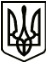 МЕНСЬКА МІСЬКА РАДАВИКОНАВЧИЙ КОМІТЕТРІШЕННЯ 21 грудня 2021 року	м. Мена	№ 396Про організацію громадських робіт у 2022 році       Відповідно до статті 34 Закону України «Про місцеве самоврядування в Україні», статті 31 Закону України «Про зайнятість населення», пунктів 7, 8 Порядку організації громадських та інших робіт тимчасового характеру, затвердженого постановою Кабінету Міністрів України від 20.03.2013 року № 175, з метою організації та проведення громадських та інших робіт тимчасового характеру виконавчий комітет Менської міської радиВИРІШИВ:       1.	Визначити види громадських робіт, які мають економічну, соціальну, екологічну користь та відповідають потребам Менської територіальної громади на 2022 рік згідно переліку, що додається.       2.	Визначити Комунальне підприємство «Менакомунпослуга» Менської міської ради, Комунальну установу «Територіальний центр соціального обслуговування (надання соціальних послуг)» Менської міської ради, Менську міську раду, як роботодавців, за участю яких будуть проводитись громадські роботи.       3.	Фінансування організації громадських робіт здійснюється за рахунок коштів місцевого бюджету, роботодавців та інших не заборонених законодавством джерел. У разі залучення зареєстрованих безробітних до громадських робіт фінансування організації таких робіт здійснюється за рахунок коштів місцевого бюджету та /або Фонду загальнообов’язкового державного соціального страхування України на випадок безробіття.        4.	Контроль за виконанням рішення покласти на заступника міського голови з питань діяльності виконавчих органів ради Гаєвого С.М. та начальника відділу бухгалтерського обліку та звітності Солохненко С.А.Міський голова 	Геннадій ПРИМАКОВ